Муниципальное общеобразовательное учреждение«Кузнеченская средняя общеобразовательная школа» АНАЛИТИЧЕСКАЯ ЧАСТЬ САМООБСЛЕДОВАНИЯМОУ « Кузнеченская средняя общеобразовательная школа»  за 2016 - 2017 учебный годРаздел 1. Общая характеристика образовательной деятельности.Полное и сокращенное наименование образовательной организации в соответствии с Уставом:Муниципальное общеобразовательное учреждение «Кузнеченская средняя общеобразовательная школа». МОУ «Кузнеченская СОШ».Организационно-правовая форма: казенное учреждение.Место нахождения: 188751, Ленинградская обл., Приозерский район, п. Кузнечное, ул. Пионерская, д. 1-а.Телефон, факс, электронная почта: (81379)98317, (81379)98317 (факс), kuznechnoe-school@mail.ru.Учредитель: администрация муниципального образования Приозерский муниципальный район Ленинградской области.Лицензия на осуществление образовательной деятельности: серия 47 ЛО1 №0000906 от 18 марта 2014г. Рег. №123-14, срок действия-бессрочно.   В 2017 учебном году школа работала над решением следующих задач:Продолжить создание необходимых условий (организационных, кадровых, научно-методических, материально-технических, мотивационных, нормативного обеспечения) для обеспечения разработки и освоения инноваций, реализации Программы развития школы;Продолжить работу по созданию комфортных условий успешного обучения каждого ученика:повысить уровень обученности, добиваться 100% успеваемости по всем предметам;продолжить работу по повышению качества знаний на уровне 33-36%;продолжить работу над содержанием профильного образования;совершенствовать работу  по выбору элективных курсов учащимися;Внедрение стандартов  второго поколения основного общего образования. Переход на новые стандарты – 7 класс.             4. Продолжить мониторинг уровня сформированности УУД и качества знаний                 учащихся через административные контрольные работы по схеме: стартовый                 контроль (сентябрь), рубежный контроль (декабрь) ,ВПР  и промежуточный                  контроль (май).ОБЩИЕ СВЕДЕНИЯ  В 2017 года в школе обучалось  313 учеников.        Начальная школа – 145 обучающихся (7 классов), основная школа – 142 обучающихся (5 классов), старшая школа – 24 обучающихся (2 класса). I.Анализ успеваемости и качества знаний обучающихся  школы на конец  2017  годаУспеваемость   Рекомендации:Включить в план работы МО учителей начальных классов изучение состояния образовательного процесса по следующим вопросам:работа педагогов по формированию у учащихся общеучебных умений и навыков;формирование у учащихся мотивации учебной деятельности в процессе обучения учебным предметам;организация учебно-познавательной деятельности учащихся на уроках;эффективность проведения курсов внеурочной деятельности.Итоги промежуточной ( годовой) аттестации      По итогам 1 полугодия 2017 учебного года во всех классах начальной школы программа выполнена по всем предметам. Контрольные работы, срезы (контрольное списывание, словарные диктанты, арифметические диктанты), уроки развития речи, практические работы проведены согласно тематическоу планированию. Учителя творчески подходили к своей работе. Используя новые педагогические технологии, личностно – ориентированный подход. Это способствует развитию познавательных инересов у учащихся, логического мышления, памяти, воображения ,привития интереса к учебной деятельности.   Исходя из вышеизложенного, перед учителями начальных классов поставлены следующие задачи на 2017 – 2018 учебный год по учебно – воспитательной работе:Повышать качество знаний по предметам путём применения индивидуального , дифференцированного и личностнориентированного подходов  и современных педагогических технологий.2.Работать над формированием универсальных учебных действий( личностных,     регулятивных, познавательных и коммуникативных) как основы умения учиться.3.Добиться на  всех предметах приобретения учащимися первичных навыков работы  с        информацией.4.Планировать и проводить ликвидацию пробелов знаний во время повторения на уроках .           Факторы, отрицательно влияющие на качество знаний школьников:низкий уровень мотивации к обучению;недостаточная работа учителей с учениками, имеющими низкий уровень мотивации учения;уровень воспитания учеников  и родителей, уровень социального благополучия семьи, состояние физического здоровья ребёнка.  Рекомендации:Включить в план работы МО учителей начальных классов изучение состояния образовательного процесса по следующим вопросам:1.работа педагогов по формированию у учащихся общеучебных умений и навыков;2.формирование у учащихся мотивации учебной деятельности в процессе обучения учебным предметам;3.организация учебно-познавательной деятельности учащихся на уроках;       4.эффективность проведения курсов внеурочной деятельности.II . Анализ успеваемости и качества знаний учащихся  среднего и старшего звенаСравнительный анализ успеваемости и качества знаний по учебным годам (за 3 года) по школеИтоги ВПР в 5 классах в 2017учебном году.По итогам  ВПР можно сделать следующие выводы: учащиеся школы  по русскому языку и биологии показали качество выше  на 23,5% и 13,5 % соответственно,  чем по району,  по  истории  ниже на  33,9% .Успеваемость по русскому языку – 90,9%, , по математике – 87%, по истории – 92%, по биологии – 100%.Итоги ВПР в 11 классе в 2017учебном году.По итогам  ВПР можно сделать следующие выводы: у  учащихся школы  по истории, химии  и биологии средний балл выше  на 2,68 балла; 2,19 балла, 3,29 балла соответственно,  чем по району.     Рекомендации:Продолжить изучать динамику качества преподавания и состояния знаний, умений и навыков учащихся через проведение диагностических контрольных работ. Учителям-предметникам :работать над устранением ошибок и недочетов, допущенных учащимися при выполнении диагностических контрольных работ;продолжить эффективнее использовать возможности индивидуальной и дифференцированной работы с учащимся для улучшения основных учебных показателей с использованием ИКТ;проводить  работу по формированию устойчивых ЗУН у учащихся, учитывая результаты мониторинга в системе «СтатГрад» и КПИ.Использовать для повышения качества обученности электронные ресурсыПРОФИЛЬНОЕ ОБУЧЕНИЕ        В МОУ «Кузнеченская СОШ» на старшей ступени образования реализуется  профильное обучение, при выборе которого школа ориентировалась на запросы учащихся, родителей, социума.       Опрос учащихся показал, что для них востребованными являются такие учебные предметы, как математика, химия, физика, русский язык, обществознание, информатика.   В 2017 учебном году учащиеся 10-11 классов обучались по «Социально-экономический профилю»                  В течение года педагоги школы вели элективные курсы и предметы:       8 класс:«Решение геометрических задач»       9  класс:«Решение нестандартных задач по математике»«Три модуля математики»«Коварные знаки препинания»«Практический курс для речеведения» Элективный курс по черчению«Моя профессиональная карьера»класс:      1. Русский язык: «Секреты русской грамотности»Математика: «Избранные вопросы курса математики»Химия: «Решение задач повышенного уровня трудности по химии»Биология : «Решение биологических задач»11 классРусский язык: «Сочинение: законы и секреты мастерства»Математика: «Избранные вопросы математики.», «Решение задач повышенной сложности по математике».«Решение задач повышенной сложности по химии». «Практическая экономика»Результаты обученности в профильных классах:Основные задачи  в рамках предпрофильной подготовки на 2016-2017 учебный год:- выявление интересов и склонностей, проверка возможностей ученика на основе элективных курсов;- оказание психолого-педагогической помощи в приобретении школьниками представлений, связанных с выбором профессии;- развитие познавательных и профессиональных интересов, компетенций, обеспечивающих успешность в профессиональной деятельности;- формирование способности принимать адекватное решение о выборе дальнейшего пути получения образования.- расширение для обучающихся выбора элективных курсов, мотивируя педагогов для участия в предпрофильной подготовке (подбор новых программ по ППП, курсы повышения квалификации, система стимулирования).  ГОСУДАРСТВЕННАЯ ИТОГОВАЯ АТТЕСТАЦИЯ                Согласно Закону Российской Федерации «Об образовании в Российской Федерации» освоение общеобразовательных программ основного общего и среднего общего образования завершается обязательной итоговой аттестацией выпускников общеобразовательных учреждений независимо от формы получения образования. Анализ результатов ОГЭ  (9 класс)     В государственной (итоговой) аттестации за курс основной школы принимали участие 26 выпускников, что составляет 81.7 % от общего количества выпускников основной общей школы. Учащиеся сдавали два обязательных экзамена – по русскому языку и математике в форме Основного Государственного Экзамена (ОГЭ) и два экзамена по выбору.      Выпускниками 9, 11 классов в полной мере реализовано право выбора предметов для прохождения государственной (итоговой) аттестации в соответствии с учебным планом школы. Основной мотив выбора - интерес к предмету, прочность знаний, значимость предмета для дальнейшей учебы и жизни, личность учителя. Выпускникам своевременно были предложены демонстрационные варианты КИМ-ов по предметам, сдаваемым в формате ЕГЭ, а также пробные экзамены, как в масштабах школы, так и на муниципальном  уровне.РЕЗУЛЬТАТЫ ГОСУДАРСТВЕННОЙ (ИТОГОВОЙ) АТТЕСТАЦИИ ЗА КУРСОСНОВНОЙ ШКОЛЫ,  результаты ОГЭ.В 2016-2017 учебном году проводилась большая работа по подготовке педагогических работников, учащихся и их родителей к итоговой аттестации. Для педагогических работников были проведены педагогические советы, совещания при заместителе директора по УВР. На совещаниях были проработаны с учителями нормативные документы, регламентирующие проведение итоговой аттестации в 9 классе, разработаны планы по подготовке к ОГЭ, графики консультаций по предметам. Проводились родительские собрания, на которых родители были ознакомлены с нормативными документами по итоговой аттестации, порядком подачи аппеляции о несогласии с выставлеными баллами и порядком проведения экзамена, о клоичестве баллов необходимых для успешной сдачи экзаменов по предметам, расписанием экзаменов. Согласно плану подготовки 9 класса к ОГЭ и плану внутришкольного контроля были проведены репетиционные контрольные работы, по результатам которых проводились родительские собрания с ознакомлением результатов, учителя предметники указывали на имеющиеся пробелы в знаниях учащихся. Графики консультаций по предметам были размещены на информационном стенде и сайте школы. В таблице представлены результаты обязательных экзаменов и экзаменов по выбору.Результаты ОГЭ в сравнении с показателями по району    Сравнительный анализ результатов в течение 3-х лет по    математике  показывает, что показатель  качества обученности    за последние три  года уменьшился, по русскому языку уменьшился по сравнению с 2016 учебным годом. Увеличился показатель качества по школе обученности по химии , физике , информатике, биологии. Методическому объединению учителей русского языка  и математике необходимо вавгусте месяце проанализировать результаты ОГЭ, чтобы спланировать работу , ориентированную на успешную подготовку к сдаче экзаменов в следующем учебном году.Анализ  результатов экзаменов  показывает, что учащиеся  в основном подтвердили годовую оценку или повысили ее, что объясняется ответственным отношением к подготовке к экзаменам, осознанным выбором предмета.      Результаты итоговой аттестации позволяют сделать вывод, что государственный стандарт  основного общего образования  учащимися 9-х классов усвоен. В то же время педагогическому коллективу необходимо:продолжить работу по повышению качества знаний учащихся по всем предметам;  спланировать работу с резервом отличников и хорошистов, со слабоуспевающими учащимися;взаимодействовать с родителями учащихся; больше привлекать социально-психологическую службу. Вести работу по подготовке к экзаменам начиная с 1 четвертиКоррекционная работа должна проводиться систематически, во взаимосвязи с мониторингом знаний и умений учащихся. Учителям-предметникам продумать формы работы на уроках с целью адаптации к новым формам письменных экзаменов в 9-х классах. АНАЛИЗ РЕЗУЛЬТАТОВ ЕГЭ ЗА КУРС СРЕДНЕГО ОБЩЕГО ОБРАЗОВАНИЯ       В государственной (итоговой) аттестации  за курс средней   общей школы принимали участие 9 выпускников 11-го класса. Все 9 выпускников  прошли государственную (итоговую) аттестацию по русскому языку и математике и получили аттестаты о среднем  общем образовании. Основная задача, которую  ставили перед собой учителя-предметники и администрация МОУ «Кузнеченская СОШ"  при подготовке к государственной итоговой аттестации выпускников, это:достижение минимального порога по русскому и математике и как следствие, получение аттестатов всеми выпускниками;обеспечение качества подготовки к ЕГЭ по предметам по выбору, обеспечивающее  продолжение образования после школы.       РУССКИЙ ЯЗЫК   МАТЕМАТИКА     Единый государственный экзамен по математике в 2016-2017 учебном году проводился по двум уровням: математика (базовый уровень) и математика (профильный уровень).      ОБЩЕСТВОЗНАНИЕ     ФИЗИКА  Анализ количества баллов, полученных на итоговой аттестации в формате ЕГЭ, показал:   Из таблиц видно, что средний балл по математике ( профиль) повысился по сравнению с предыдущими годами обучения  на 15,5 %; средний балл по русскому языку и по обществазнанию так же повысился  на 8%. и 29.9 % соответственно.  Все ученики 11 класса успешно прошли государственную (итоговую) аттестацию в основные сроки. Большую роль в достижении выпускниками положительных результатов сыграла система подготовки к ЕГЭ, кропотливая работа учителей Комаровой Г.С.,  Сытдыковой Л.К., Чернюк И.В.  Учителям – предметникам необходимо больше уделять внимание учениками, которые выбирают их предмет и начинать более тчательно готовить с 10 класса.ВОСПИТАТЕЛЬНАЯ РАБОТАМЕТОДИЧЕСКАЯ РАБОТА Итоги методической работы за  1 полугодие 2017-2018 уч. г.                                 Цель методической работы:                                                                                                                      повышение профессионального мастерства педагога и его личностной культуры для достижения стабильно положительных результатов образовательного процесса и принципиально нового качества образования.Задачи  методической  работы  в  школе: – знакомить педагогов с достижениями педагогической науки и практики,  с новыми педагогическими технологиями и методиками как средствами достижения нового качества образования; 
– организовать систему методической работы с педагогами с целью развития педагогического творчества и самореализации инициативы педагогических кадров;
– формировать способность педагогов к рефлексивной деятельности как основу для анализа собственной педагогической деятельности и определения путей решения выявленных проблем;
– выявлять, обобщать и распространять передовой педагогический опыт обучения и воспитания по вопросам эффективной работы с одарёнными детьми.Формы методической работы- тематические  педагогические советы - разработка единой методической темы - методические объединения - работа учителей над методической темой школы  - работа учителей над темой самообразования - методические семинары- открытые уроки, их анализ- обобщение и распространение ППО - организация курсовой переподготовки учителей  - аттестация педагогических кадров           В 2017-18 уч. году школа работает над  методической  темой:«Современные  подходы  к  организации  образовательного  процесса  в  условиях  перехода  на ФГОС ООО. Современный  урок» А. За период  1 полугодия  были проведены следующие мероприятия: А.     Тематические педсоветы:Выводы:  управления качеством образования в  школе   осуществляется на основе специально разработанной Программой развития школы.Педагогическому коллективу:Работать над повышением качества проведения уроков, используя современные технологии для развития коммуникативной компетенции учащихся, их личностного потенциала.Обеспечивать комплексный подход к оценке всех  результатов образования (предметных, метапредметных и личностных)..Работать над реализацией системы внутришкольного мониторинга образовательных достиженийРазвивать творческие инициативы учителей и учащихся, активнее внедрять исследовательскую и инновационную деятельность в классно-урочную систему.Работать над   умением учащихся самостоятельно организовывать учебную деятельность: « Хороший урок тот, где сложилась деятельность ученика, а не деятельность учителя»Б.  Проведены  методические семинары:  Выводы:  педагогическому коллективу продолжить работать над:                                                - повышением  профессиональной компетентности;                                                                                                                  - развитием  творческой активности   по обновлению содержания образования, освоению и внедрению современных педагогических технологий в образовательный процесс;                  - демонстрация практического применения форм, методов обучения через представление своего опыта работы на семинарах, педсоветах, творческих отчетах.                                                              В.  1.  Проведены  предметные   недели Цель:  развитие интереса и раскрытие творческого потенциала учащихся.             Активизация познавательных интересов и творческой  активности учащихся  Проведенные  мероприятия: выставки стенгазет, плакатов, рисунков; беседы, викторины, конкурсы, игры.2. Подведены итоги предметных олимпиад – школьного и муниципального этапов- школьный этап – участвовали 68 чел в 12 олимпиадах (5-11 кл),                                                 21 чел в 3 олимпиадах (3-4 кл);- муниципальный этап – 17 чел в 6 олимпиадах ( английский язык, физика, биология, физкультура, ОБЖ, история).                                                                         Победители – 2чел (физкультура) - Кужелев  Максим – 8 кл , Михалкина  Анастасия – 8кл . Учитель – Стрыкова Н.П.                                                                                      Призеры – 3 чел (физкультура) - Давыдов  Денис , Бокша Ангелина – 11 кл. Учитель – Зикункова С.Е.;  Богданова  София – 7 кл. учитель – Стрыкова Н.П- Всероссийский конкурс по языкознанию «Русский медвежонок».                                      Участники – учащиеся 2 -.11 классов, 95 чел. Михалкина Анастасия (8 класс) –                       1 место в районе.  Г.               Работа ШМОЗаседание ШМО – август – 30.08  «Планирование и организация методической работы учителей  на 2017– 2018 учебный год». - Рассмотрение учебных программ и программ элективных курсов учителей на учебный год – заседание МОЗаседание ШМО – октябрь -  31.10  «Единые требования к устной и письменной речи учащихся»Заседание ШМО – декабрь -Конструирование урока с позиции  системно-деятельностного подхода (ФГОС)Анализ пробных ОГЭ  и ЕГЭ.                                                                                                                                                 - Нормы оценивания письменных работ по русскому языку и математике в начальной школе.Текущая работа ШМО:Начальные классы               Руководитель – Тямина Е.Н.- Готовность первоклассников к обучению в школе. Результаты адаптации  и входной  диагностики первоклассников.  Обсуждение проблем, путей их решения.-  Определение уровня интеллектуальной и психологической готовности первоклассников к обучению по ФГОС НОО; проведение стартовой диагностики для первоклассников- Орфографический режим в начальной школе. Основные виды разборов по русскому языку. Нормы оценивания письменных работ по русскому языку и математике в начальной школе.                                                                                                                                                   - Адаптация первоклассников к школе» -  Проведение входных контрольных работ и контрольных работ за 1 четверть по математике и русскому языку (1 – 4 классы), проверка техники чтения (2 – 4 классы).- Проверка рабочих тетрадей учащихся 2 - 4-х классов с целью соблюдения единого орфографического режима.- Участие в районной Спартакиаде учеников начальных классов- Проведение родительских собраний в классах.-  Стенгазета «Сохраним Байкал»- Новогодние праздники (подготовка и проведение)Гуманитарно-общественных дисциплин                    Руководитель – Сытдыкова Л.К.- Анализ итоговой аттестации учащихся 9 и 11 классов  гуманитарного цикла и общественных дисциплин за 2016-2017 учебный год.-Обсуждение изменений в порядке проведения государственной аттестации по образовательным программам среднего общего образования.- Изменения в порядке проведения  ЕГЭ по  русскому языку- Проведение стартовых работ по предметам гуманитарного цикла и  общественных дисциплин- Анализ ВПР по  русскому языку в 5 классе, по истории, обшествознанию в 11 классе- Организация индивидуального консультирования учащихся и работа с учащимися «группы риска».                                                                                                                                                                                    - Ученики 9-го и 11 –го классов  принимали  участие в  диагностических работах по русскому языку, литературе, обществознанию, истории.                                                                                           - 25 октября ученики 11 класса писали репетиционный экзамен по литературе , все ученики получили «зачёт»,                                                                                                                                         - Участие в олимпиадах гуманитарного цикла и общественных дисциплин.Естественно-математических дисциплин                       Руководитель – Комарова Г.С.- Рассмотрение рабочих программ, их соответствие содержанию государственным стандартам с учётом развития ключевых и предметных компетенций обучающихся.                                                                                                      - Система работы со слабоуспевающими учащимися при подготовке к  экзамену по математике. Работа с «группой риска».                                                                                         - Обсуждение вопросов перехода на ФГОС (7 класс): «Как помочь учителю в освоении ФГОС».                                                                                                                                              -.Предметные, метапредметные и личностные результаты - новое в работе педагога.                                                                                                                                                   - Результаты входного контроля знаний по математике.                                                                          -   Проведение  элективных курсов.                                                                                                            -  Результаты тренировочных и диагностических работ по математике в 9 и 11 классах по математике.                                                                                                                                                            - Проведение школьного этапа Всероссийской олимпиады школьников                                                             - Проведение пробного экзамена по математике в 11 классе (базовый уровень) – 19.12.2017г.   Итоги, анализ.Учителя школы – участники муниципального  единого методического дня «Использование методов и технологий компетентностного  подхода в обучении» 01.11.2017 гМуниципальный конкурс «Учитель Основ религиозных культур и светской этики – 2017» (28.11.2017) – победитель конкурса Подвигина Ирина Викторовна, учитель начальных классов.__________________________________________________________________         Выводы по работе: Учителя школы принимают участие в педсоветах и семинарах.Выступают с опытом работы.Руководители ШМО проводят заседания МО в соответствии с планом работы.Проводятся совместные заседания учителей естественно-математических и общественно- гуманитарных дисциплин.Проведены предметные олимпиады школьного этапа Всероссийской олимпиады школьников.Учителя школы включились в реализацию инновационной программы «Проектная деятельность как средство реализации ФГОС»                                                                                                                                                                                                    Рекомендации:Осуществлять систематический  контроль знаний учащихся. Учитель должен знать:  постоянная проверка  приучает обучающихся систематически работать, отчитываться перед классом за качество приобретённых знаний и умений.                          У обучающихся вырабатывается чувство ответственности, стремление добиваться лучших результатов. Результаты обучения должны соответствовать общим задачам предмета и требованиям к его усвоению.Помнить, что урок – основная форма  организации учебного процесса.Испоьзовать в своей работе активные формы обучения (групповая, проектная, системно-деятельностная, лабораторная работа , дискуссия, интерактивное и интегрированное обучение…)Систематически вести работу по подготовке учащихся к итоговой аттестации в 9 и 11 классах.Активней привлекать учащихся  к проведению и участию в  предметных мероприятиях. Предметная неделя  должна выступать  как уникальная коммуникативная система, позволяющая самовыражаться, самоутверждаться, самореализоваться, расти духовно и творчески всем ее участникам.Продолжать повышать профессиональный уровень  - посещение курсов, семинаров, прохождение квалификационной аттестации.Информация о материально-техническом оснащении школыНачальная общеобразовательная школаОсновная общеобразовательная школа:   7.   Кабинет биологии с лаборантской                                                                       1   8.   Кабинет географии с лаборантской                                                                     1   9.   Кабинет искусства с лаборантской                                                                      1  10.  Кабинет физики с лаборантской                                                                          1Для реализации учебного процесса в школе функционируют:- 1 кабинет обслуживающего труда с лаборантской,- 1 учебная мастерская по обработке древесины,- 1 учебная мастерская по обработке металла,- 1 спортивный зал,- 1 стадион,- 1 библиотека,- 1 школьный музей,- 1 столовая на 126 посадочных мест.Спортивный зал оснащен необходимым оборудованием. Школьная столовая оснащена технологическим и холодильным оборудованием.
Территория школы имеет ограждение.Информация о наличии оборудованных учебных кабинетовИнформация о средствах обучения и воспитания о средствах обученияВизуальные (зрительные):- таблицы по истории, биологии, географии, физике, математике, русскому  языку, немецкому языку, начальным классам;-карты по истории и географии;-картины по русскому языку, литературе;-портреты по всем учебным предметам;-натуральные объекты по биологии;- модели, муляжи по биологии, географии, математике, физике, начальным классам;-лабораторное оборудование по физике, химии, биологии.Механические визуальные приборы:-графопроектор;-диапроектор;-микроскоп-Аудиальные (слуховые):- магнитофоны;- музыкальный центр;-проигрывательАудиовизуальные (зрительно-слуховые):- звуковые фильмы;- телевизорСредства, автоматизирующие процесс обучения:  - компьютеры;- мультимедийное оборудование ;- интерактивная доска   Словесные-учебники;-художественная литература;-словари;-другая необходимая литература  о средствах воспитания   Традиционно в качестве средств воспитания рассматривают объекты материальной и духовной культуры, которые используют для решения воспитательных задач, соблюдая следующие условия: 1) с данным объектом связана информация, необходимая для развития внутреннего мира личности воспитанника; 2) информация об объекте выделена как предмет освоения в образной, наглядно-действенной или знаково-символьной (устной или письменной) форме; 3) объект вместе со своей информацией включен в общение и совместную деятельность воспитателя и воспитанников. 1.Общение как средство воспитания а) непосредственное, в форме прямых контактов учителя и обучающегося;индивидуальные беседыб) опосредованное, проявляющееся в том, что педагог направляет свои воздействия не на воспитанника, а на знания, которые тот должен усвоить, на качества личности, которые он должен сформировать, на ценности, в которых он должен определенным образом сориентироваться. классные часы, школьные праздники и мероприятия. 2. Учение как средство воспитанияУчение как деятельность ученика, в результате которой он усваивает знания, формирует умения и навыки, выступает одним из ведущих воспитательных средств, обеспечивая целенаправленное формирование отношения ученика к предметам и явлениям окружающего мира. В ходе обучения воспитывающее влияние на учащихся оказывают содержание изучаемого материала, формы и методы учебной работы, личность учителя, его отношение к ученикам, учебному предмету и всему миру, а также обстановка в классе и школе.Эффективность воспитательного воздействия учения значительно повышается, когда на уроке практикуется так называемая совместная продуктивная деятельность школьников. В основе такой деятельности лежит учебное взаимодействие, в ходе которого дети:а) выясняют условия совместного выполнения задания;б) организуют его взаимное обсуждение;в) фиксируют ход совместной работы;г) обсуждают полученные результаты;д) оценивают успехи каждого;е) утверждают самооценки членов группы;ж) совместно решают, как будут отчитываться о выполнения задания;з) проверяют и оценивают итоги совместно проделанной работы.Совместная деятельность школьников становится продуктивной, если она осуществляется при условии включения каждого ученика в решение задач в начале процесса усвоения нового предметного содержания, а также при активном его сотрудничестве с учителем и другими учениками.Личностно-развивающие возможности совместной учебной деятельности школьников повышаются при следующих условиях:1) в ней должны быть воплощены отношения ответственной зависимости;2) она должна быть социально ценной, значимой и интересной для детей;3) социальная роль ребенка в процессе совместной деятельности и функционирования должна меняться (например, роль старшего – на роль подчиненного и наоборот);4) совместная деятельность должна быть эмоционально насыщена коллективными переживаниями, состраданием к неудачам других детей и «сорадованием» их успехам. 3.Труд как средство воспитания     Воспитательная сила труда заключается преимущественно в том, что достижение его цели и удовлетворение вследствие этого какой-то потребности влечет за собой появление новых потребностей.  Осуществляется через -дежурство по классу, школе;-работа на пришкольном участке; 4. Игра как средство воспитанияИспользуется как в урочной так и во внеурочной системе, организуется в форме проведения разного рода игр-организационно-деятельностные;- соревновательные;- сюжетно-ролевые. Информацияо наличии библиотекиИнформация об условиях медицинского обслуживанияУсловия медицинского обслуживания:Организация медицинского обслуживания осуществляется на основе договора с ГБУЗ ЛО «Приозерская МБ»;Медобслуживание обучающихся осуществляет квалифицированный медицинский работник ГБУЗ ЛО «Приозерская МБ» Кузнечненская поселковая больница, который постоянно находится в школьном зданииИнформация о наличии объектов спорта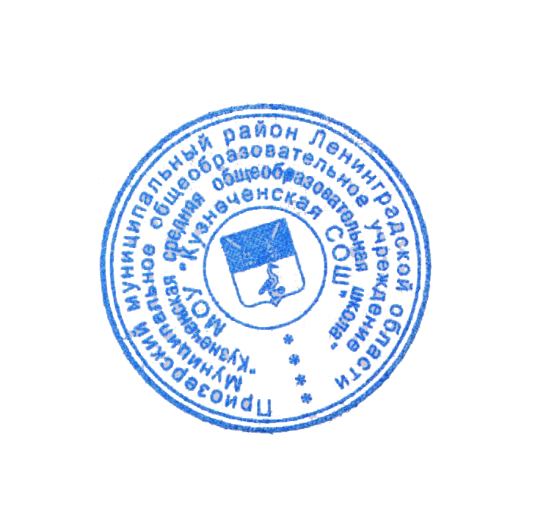 Согласован на заседании педагогического совета  от 11.01.2018г., протокол № 06ОТЧЕТо самообследованиимуниципального  общеобразовательного учреждения«Кузнеченская средняя общеобразовательная школа»Приозерского района Ленинградской областипо итогам 2016-2017 учебного года по состоянию на 1 августа 2017года1. Аналитическая часть – стр. 1-22                      2. Показатели деятельности МОУ – стр.22-23                                                            2017 г.Класс На конецАттестованы Не аттестованыУспевают Успевают Успевают Не успеваютНе успевают% успеваемости% успеваемости% качества% качестваКласс На конецАттестованы Не аттестованы«5»«4 и 5»с одной «3»Не успеваютНе успевают% успеваемости% успеваемости% качества% качества2 «А» 2424-123100%100%50%50%2 «Б»1515-100%100%20%20%331311155100%100%51,651,64 «А»2222485100%100%54,554,54 «Б»1616-7-100%100%43,843,85 «А»1717-42100%100%23,523,55 «Б»1717-54100%100%29,429,4631292-6311100%100%18,818,872424-24100%100%8,78,783030313-90% 90% 13,313,3927261-311196,3%96,3%11,111,11011101-311191,7%91,7%2525111515-62100%100%2020Итого:2802737651303098,1%98,1%25,625,61-4 класс2014-2015 уч. год56,25%2015-2016 уч. год61,1%2016 – 2017 уч.год56,3%1-4 класс2014-2015 уч. год100%2015-2016 уч. год100%2016 – 2017 уч. год100%Класс На начало Выбыли Прибыли На конецАттестованы Не аттестованыУспевают Успевают Успевают Успевают Успевают Не успевают% успеваемости% качестваКласс На начало Выбыли Прибыли На конецАттестованы Не аттестованы«5»«5»«4 и 5»с одной «4»с одной «3»Не успевают% успеваемости% качества535233331-111114197%33,3%62525241-44-3196%16%73122929-225-1-100%19,2%82929282115-1293,1%20,7%928222626---5-3-100%19,2 %101611515---4-1-100%26,7%11999---6-1-100%66,7%Итого:3207231130743340114499,4%37,7%Учебный годЧисло учащихся на конец годаУспеваемость%Качество знаний2014-201531699,37%33,57%2015-201630999%38,9%2016 -201731199,4%37,8%предметКол –воучастниковкачествокачествоуспеваемостьуспеваемостьпорайонупорайонупоЛен.областипоЛен.областипо РФпо РФпредметКол –воучастников4 и 5%2%%кач%усппоЛен.областипоЛен.областипо РФпо РФпредметКол –воучастников4 и 5%2%%кач%усп% кач%.усп% кач% успРусскийязык331957,639,134,118,842,615,943.215,4Математика30144741348,213,655,811,557,710,6история257282861,96,154.58,962.47,2биология2518720058,49,655,810,26010,8предметКол –воучастниковСреднийбалл%выппорайонупорайонупоЛен.областипоЛен.областипо РФпо РФпредметКол –воучастниковсреднийбалл%выппоЛен.областипоЛен.областипо РФпо РФпредметКол –воучастниковсреднийбалл%выпсреднийбалл%выпсреднийбалл%выпбиология924.898321,6072химия924,5674,4022,3767,8история918,7889,4316,1176,7физика914,8957,2615,2758,7география910,7846,8712,2653,29Качество Успеваемость 10-11 класс10-11 класс2014-2015 уч. год28,57%100%2015-2016 уч. год40,7%100%2016 – 2017 уч.год41,7%100%№Предмет 2014-2015 уч. год2015-2016 уч.г.2016 – 2017уч.год1Математика 100%96,4%100%2Русский язык100%96,4%100%3Биология -21,4%(6 уч.)19,2% (5 уч)4Химия 3,5 % (1 уч.) 14,3%(4 уч.)7,7% (2 уч)5География ---6Обществознание24,1% (7 уч.)85,2%(23 уч.)57,7% (15уч)7Английский язык---8Физика3,5 % (1 уч.)17,8%(5 уч.)7,7% (2 уч)9Информатика-53,6%(15 уч.)96,2% (25уч)10История-3,6%(1 уч.)11 литература--3,8% (1уч)№ФИО учителяПредмет Кол-во уч-ся«5»«4»%качества«3»%усп-ти1.Тетюшева Е.Н.Математика 261938,5%9100%2.Сытдыкова Л.К.Русский 2631050%-100%3.Сытдыкова Л.К.Литература1--0-100%4.Чернова Н. И.Физика 2-150%-100%5.Курс О.И.Химия  211100%-100%6.Чернюк И.В.Обществознание 15-213,3-100 %7.Чернова Н.И.Информатика2511564-100%8.Белова Т.П.Биология5-480%-100%№ПредметСредний баллпо школе2015 г.Средний балл по району в 2015 г.Средний балл по школе 2016 г.Средний балл по району в 2016 г.Средний балл по школе2017г. Средний балл по району в 2017 г.1.Математика 3,353,333,732.Русский язык3,964,153,63,953.Химия 4,04,04,54.Обществознание 3,713,035.литература33,676.Физика3,23,53,647.Информатика3,53,93,73,88.биология3,53,13,83,38       Кол-во уч-сяУч. год40-5050-6060-7070-8080-90Средний баллПорайонуПообласти102012-131242166,4132013-142173-62,38112014-2015-243269,6469.21162015-2016143716672,5          92016 -2017--3                                                                                                                                                                                                                                                                                                                                                                                                                                                                                                                                                                                                                                                                                                                                                                                                                                                                                                                                                                                                                                                                                                                                                                                                                                                                                                                                                                                                                                                                                                                                                                                                                                                                                                                                                                                                                                                                                                                                                                                                                                                                                                                                                                                                                                                                                                                                                                                                                                                                                                                                                                                                                                                                                                                                                                                                                                                                                                                                                                                                                                                                                                                                                                                                                                                                                                                                                                                                                                                                                  427471,3171,90Математика (базовая)0-67-1112-1819 -20Средний баллПо районуПо области52014-2015-323,24,31122015-2016-21044,244102016-20171454,54,544,42Математика (профильная)0-67-910-1213-20Средний баллПо районуПо области82014-201543134,8850.7102015-201624451,045,672016-20172266,549,253,03Кол-во               уч-сяУч. год14-3040-5050-6060-70Средний баллПо районуПо области52013-2014-21253,872014-20154---44,7192015-2016162-43,056,4956,872016-201713355,9Кол-во  уч-сяУч. год 30-4040-5050-6060-70Средний баллПорайонуПообласти                         12013-2014-1--41,012014-2015-1--43,072015-2016-43-48,0                         12016-2017      143Экзамен 2014-2015 уч. год2015-2016 уч.г.2016-2017 уч.г.Математика Б – 3,2 П – 34,88Б – 4П -51Б- 4,5П – 66,5 %Русский язык69,646674«Качественное образование как ресурс воспитания успешной личности»Цель: - активизировать деятельность  педагогического коллектива по совершенствованию учебного процесса;                                        - поиск путей оптимизации образовательной среды школы в целях обеспечения качественного образованияВыступления  учителей  из опыта работы:1. Демина С.В. – Роль экскурсии в процессе обучения и воспитания школьников2. Чернова Н.И. – Примеры организации и проведения внеурочной работа по физике;3. Чернюк И.В. – работа школьного музея, знакомство с новыми экспонатами;4. Тямина Е.Н. – духовно-нравственное воспитание школьников младших классов16.11.2017г  «Вопросы преемственности в обучении, воспитании и развития начальной и основной школы на этапе введения ФГОС» Цель: -создание системы общих взглядов на использование правила преемственности  и привлечение внимания к проблеме сохранения здоровья всех участников образовательного процессаВыступления учителей:1.Адаптация пятиклассников к новым условиям  обучения – Белова Т.П2. Возрастные и психологические особенности школьников  4-5 классов - Макарова  А.А.3. Основные аспекты проблемы преемственности пятиклассников. Анализ  деятельности классного руководителя(из опыта работы)  - Графская  Е.П.                                                              19.10.2017г  «Требования к учебно-исследовательской и проектной деятельности в условиях ФГОС» Цель: повышение уровня профессиональной компетентности педагогов через освоение научно-методических и практических основ применения на занятиях метода проектов.Выступления учителей:1.«Роль проектной и исследовательской деятельности учащихся в  образовательном процессе. Программой инновационной работы                                 на 2017 – 20 гг по теме «Проектная деятельность как средство реализации ФГОС»                                                 - Комарова Г.С.                                2.Из опыта работы: - «Арабо-Палестинский конфликт» - ученик 10класса Пашин Максим, руководитель учитель географии Савченко В.М.- «Парад планет» - мини – проект к уроку «Окружающий мир» учащихся 4 класса, руководитель Макарова А.А.- «Экология питания» - учитель технологии Ющенко Т.Г. ( исследовательская работа на материале школьной столовой)  13.12.2017 г    «Организация урока методом учебного проекта»Цель: -ориентация деятельности педагогического  коллектива школы на повышение качества знаний обучающихся через использование проектно-исследовательской технологии в обучении.а) Проведены открытые уроки:-  13.12     4 класс –  окружающий мир.   Учитель – Макарова А.А.Тема: «Экология. Забота о природе»- 13.12      7 класс – технология.     Учитель -  Ющенко Т.Г. Тема: «История Новогодней  игрушки»- 13.12.    11 класс –  английский язык.   Учитель - Спиридонова Н.В.   Тема: «Мир возможностей: образование и карьера»б)    Выступления учителей из опыта  работы: 1. Графская Е.П. – обобщающий урок литературы в 5 классе «Творчество И.А. Крылова»  с участием детей 5 класса.  2.Чернова Н.И. – «Диффузия в газах, жидкостях и твердых телах»  3. Подвигина И.В. – урок ОПК (основы православной культуры) «Заповеди» - организация и проведение исследовательской работы;  мастер-классв) проведена экскурсия в школьный музей (Чернюк И.В.) – представление экспонатов музея экскурсоводами.№Содержание работыСроки   проведенияИсполнители 1.Химия и биология13 - 18.11.2017Курс О.И.,    Белова Т.П.2.Математика и физика27.11 – 02.12.2017Тетюшева Е.Н., Комарова Г.С.  Чернова Н.И. 3.География и экономика11 – 16.12.2017Савченко В.М. № п/пНаименование кабинетов, используемых для реализации основной образовательной программы начального общего образованияКоличество1.Учебные кабинеты начальных классов52.Кабинет иностранного языка23Кабинет информатики24.Кабинет группы продлённого дня1№ п/пНаименование кабинетов, используемых для реализации основной образовательной программы основного общего образованияКоличество1.Кабинет математики22.Кабинет русского языка и литературы23.Кабинет химии с лаборантской14.Кабинет истории 15.Кабинет информатики и ИКТ  с лаборантской26.Кабинет иностранного языка2№ п\пПоказатель1Наличие у учреждения собственного (или на условиях договора пользования) безопасного и пригодного для проведения уроков физической культуры спортивного зала площадью не менее 9х18 м при высоте не менее 6 м с оборудованными раздевалками, действующими душевыми комнатами и туалетами (да \ нет*)да2Наличие у учреждения (или на условиях договора пользования) оборудованной территории для реализации раздела «Лёгкая атлетика» программы по физической культуре (размеченные дорожки для бега со специальным покрытием, оборудованный сектор для метания и прыжков в длину) (да \ нет)да3Наличие по каждому из разделов физики (электродинамика, термодинамика, механика, оптика, ядерная физика) лабораторных комплектов (в соответствии с общим количеством лабораторных работ согласно программе по физике в 7-9 классах) в количестве не менее m/2 + 1 (где m – проектная наполняемость классов в соответствии с предельной численностью контингента школы) (да \ нет)да4Наличие в учреждении кабинета химии с вытяжкой и подводкой воды к партам учащихся и лаборантской (для школ, имеющих классы старше 7-го) (да \ нет)Да (нет подводки воды к партам)5Наличие по каждому из разделов химии (неорганическая химия, органическая химия) лабораторных комплектов оборудования и препаратов (в соответствии с общим количеством лабораторных работ согласно программе по химии в 7-9 классах) в количестве m/2 + 1 (где m – проектная наполняемость классов в соответствии с предельной численностью контингента школы) (да \ нет)Да6Наличие по каждому из разделов биологии (природоведение (окружающий мир), ботаника, зоология, анатомия, общая биология)  лабораторных комплектов (в соответствии с общим количеством лабораторных работ согласно программе по биологии в 5-9 классах) в количестве m/2 + 1 (где m – проектная наполняемость классов в соответствии с предельной численностью контингента школы) (да \ нет)Да7Наличие всех карт в соответствии с реализуемыми программами по географии или наличие лицензионного демонстрационного компьютерного программного обеспечения по каждому из разделов географии (да \ нет)Да8Наличие всех карт в соответствии с реализуемыми программами по истории или лицензионного демонстрационного компьютерного программного обеспечения по каждому из курсов истории (да \ нет)Да9Количество в учреждении собственных (или на условиях договора пользования) компьютерных классов, оборудованных металлической дверью, электропроводкой, кондиционером или проточно-вытяжной вентиляцией, немеловыми досками, и площадью, обеспечивающей установку компьютеров в количестве не менее m/2 + 2, включая компьютер учителя (где m – проектная наполняемость классов в соответствии с предельной численностью контингента школы)ДаНаименование предметныхкабинетовЛабораторное оборудованиеПриборыТехнические средства обученияПримечанияКабинетначальных классов(1-а класс)100 %100 %100 %Компьютер, мультимедиа проекторКабинетначальных классов(1-б класс)100 %100 %100 %Компьютер, мультимедиа проекторКабинетначальных классов(2-а класс)100 %100 %100 % Интерактивная доскаКабинетначальных классов(2-бкласс)100 %100%100 %Компьютер, мультимедиа проекторКабинетначальных классов(3 класс)100 %100 %100 % Интерактивная доскаКабинетначальных классов(4 класс)100 %100 %100 % Компьютер, мультимедиа проекторКабинетрусского языка и литературы100 %100%100%Компьютер, мультимедиа проектор Кабинет математики100 %100 %100 %Компьютер, мультимедиа проекторКабинет математики100 %100 %100 % Компьютер, мультимедиа проекторКабинетанглийского языка100 %--Лингафонный кабинетКабинетанглийского языка100 %100%100%Компьютер, мультимедиа проектор Кабинетинформатики100 %--100 %(локальная сеть)Интерактивная доскаКабинетинформатики100 %--100 %(локальная сеть)Интерактивная доскаКабинетхимии 100 %100 %100 %Компьютер, мультимедиа проекторКабинет обслуживающего труда100 %-100 %КомпьютерКабинет географии100 %-100 % интерактивная доскаКабинет истории100%100%100% Компьютер, мультимедиа проекторКабинет ОБЖ100%100%100% Компьютер, мультимедиа проекторКабинет биологии100%100%100% Компьютер, мультимедиа проекторНаименование показателяКоличественное значение показателяОбщее количество экземпляров учебно-методической литературы в библиотеке12732Общее количество художественной литературы7534Количество названий ежегодных подписных изданий1Обеспеченность обучающихся учебниками (по ступеням)100 %Количество посадочных мест в библиотеке30Наименование показателяКоличественное значение показателяПримечанияМедицинский кабинет70.3 кв.моснащён в соответствии с СанПиННаименование показателяКоличественное значение показателяПримечанияСпортивный зал1271,19 кв.мЩкольный стадион с круговой беговой дорожкой 300м, совмещенной с прямой беговой дорожкой 100м, комбинированным футбольным полем 60*90м для футбола и ручного мяча и двумя секторами19800 кв.мВолейбольная площадка1162 кв.мБаскетбольная площадка1340 кв.мПлощадка для настольного тенниса236 кв.м